Pickets and Picket Fence Quote Request FormPlease complete the below form for all loose pickets and picket fencing enquires and email to sales@replas.com.au A sales team member will be in touch and supply a quote within 3 working days.Customer nameEmail and contact detailsPlease include StateCustomer nameEmail and contact detailsPlease include StateProject name, location and timeframeDelivery Location:Availability of a forklift for unloadingTotal lineal metres of project including all gatesNumber of pedestrian access gates900mm widthQTY:Number and width of vehicle access gatesmaintenance gatesWidth:QTY:Number and width of vehicle access gatesmaintenance gatesWidth:QTY:Size of Pickets (Standard picket heights are 800mm, 900mm or 1200mm, non-standard sizes can be supplied subject to MOQ)Picket Height: Picket Height: Size of Pickets (Standard picket heights are 800mm, 900mm or 1200mm, non-standard sizes can be supplied subject to MOQ)Picket Thickness (either 12mm or 18mm):Picket Width (standard width is 62mm):Picket Thickness (either 12mm or 18mm):Picket Width (standard width is 62mm):Gap between the picketsEither 20mm or 45mmEither 20mm or 45mmStyle of Pickets, Please nominate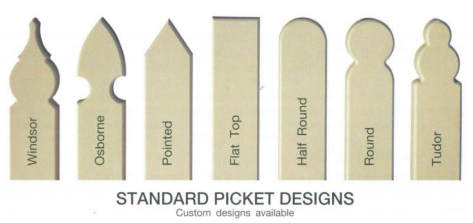 Colour of picketsPlease nominate:Colour of posts, gate frames and railsPlease nominate:Standard colours are:Off White (= Colorbond Surfmist ®)Smooth Cream (= Colorbond Classic Cream ®)Mist Green (= Colorbond Pale Eucalypt ®)Caulfield Green (= Colorbond Cottage Green ®)Slate Grey (= Colorbond Woodland Grey ®)Charcoal (= Colorbond Night Sky ®)(Other colours can be supplied subject to MOQ)Standard colours are:Off White (= Colorbond Surfmist ®)Smooth Cream (= Colorbond Classic Cream ®)Mist Green (= Colorbond Pale Eucalypt ®)Caulfield Green (= Colorbond Cottage Green ®)Slate Grey (= Colorbond Woodland Grey ®)Charcoal (= Colorbond Night Sky ®)(Other colours can be supplied subject to MOQ)